Консультация для воспитателей«Птичья столовая за окном»Средняя группа                                                                                     Воспитатели:  Носагина И. А.                                                                                                                                             Куликова И. А.Г. Ярославль, 2021 г. «Птичья столовая за окном»            Зима. Все покрыто ровным белым снегом - и земля, и крыши домов, и даже ветви деревьев и кустарников. В такую погоду мелким птицам очень трудно отыскивать себе пищу. Трудно приходится птицам зимой. Им страшен не холод, а бескормица, голод. Снежные метели, гололед, обильный снегопад затрудняют добычу пищи. Птицы за короткий день просто не успевают утолить голод. В морозную ночь голодные, ослабленные птицы легко замерзают или становятся добычей хищников. Головки чертополоха, которые так любят щеглы и чижи, шишки на ветвях елей, где так много зернышек (их умело достают из-под чешуек клесты и синички), ягоды рябины - приманка красногрудых снегирей - запорошены снегом и обледенели. Снег прикрыл и щели в коре и заборах, где укрылись на зиму оцепеневшие личинки насекомых и куколки бабочек, которые так ловко вытаскивают пухляк и синичка московка. Птицам голодно. А в мороз пищи им надо больше, чем обычно, чтобы восполнить недостающее телу тепло.И сидят по карнизам домов, распушив свои перышки, воробьи; ближе к жилищу человека подходят в зимнюю бескормицу и снегири, и синички, и чижи.Птицы в зимнее время испытывают серьезные трудности. Низкая температура и отсутствие свободного доступа к корму, который скрыт снегом, приводят к гибели многих зимующих птиц. Для сохранения птиц, которые остаются на зимовку в нашем регионе, необходимо регулярно их подкармливать.Есть птицы перелётные, которые с наступлением холодов улетают в жаркие страны, а весной, как только оттает снег, возвращаются в родные края. А есть птицы зимующие у нас. Это оседлые птицы. Они не боятся морозов, а еду ухитряются добывать даже очень в снежные зимы. И всё-таки тяжело им зимой. Из десяти, может быть, одна-две доживут до весны. В нашей местности зимующие птицы это, ворона, снегирь, дятел, синица, воробей, голубь и другие.Воробей - в нашей местности воробей представлен двумя видами - воробей домовой, или городской, и воробей полевой, или деревенский.Воробей домовой одна из наиболее широко известных птиц, живущих по соседству с человеком. Ведёт оседлый образ жизни.Вес его составляет 23-35 г. Общая окраска оперения у него коричневато-бурая сверху, беловатая снизу. Самец отличается от самки большим черным пятном, охватывающим подбородок, горло, зоб и верхнюю часть груди, а также темно-серым верхом головы.Домовый воробей - постоянный сожитель человека, замечательно приспосабливающийся к жизни в обстановке, меняющейся под влиянием хозяйственной деятельности человека. В поселениях человека воробей находит благоприятные условия для гнездования и обильный корм, обеспечивающий ему оседлый образ жизни. Гнездится воробей отдельными парами, но иногда и колониями. Селится непосредственно у жилья человека или близ его поселений. Гнезда воробей помещает в самых разнообразных местах - в щелях различных строений, в дуплах деревьев, занимает скворечники, норы береговых ласточек. В постройке гнезда участвуют оба пола. Питается домовый воробей в основном растительными кормами и лишь весной частично насекомыми, которыми также выкармливает и птенцов. В человеческих поселениях он подбирает семена сельскохозяйственных культур, отбросы различных продуктов. Посещает он также ближайшие поля и сады, поедая здесь хлебные злаки, склевывает ягоды вишни, смородины, винограда, а весной цветочные почки. Там, где поблизости полей нет, вылетает кормиться на луга, опушки лесов и в степи, где собирает насекомых и семена дикорастущих трав.Ворона - длина тела 58-62 см, масса самцов 1100-1550 г, самок 800-1315 г. Оперение однотонное чёрное, с металлическим блеском. Клюв очень мощный и острый. Окраски самца и самки одинаковы.Продолжительность жизни - рекордная для птиц - 50-75 лет, но есть данные и о еще больших сроках. Часто встречается рядом с жильём человека, и на свалках. Ведёт оседлый образ жизни.Гнездится в лесах, парках, пойменных насаждениях. Гнёзда располагает на деревьях. Всеядны. Едят насекомых, семена, падаль, ловят грызунов и других мелких животных, рыбу. Разоряя гнезда других птиц, поедают яйца и птенцов. Очень осторожны, избегают человека. Однако в неволе легко приручается и даже способны имитировать человеческую речь.Дятел - длина тела - 23-26 см, масса - 70-100 г. В окраске преобладают черные и белые тона, у самцов - красный затылок. На голове у молодых самцов красная шапочка. Верх черный с белыми пестринами, низ белый с красным подхвостьем. Ноги у дятла короткие и очень сильные, с цепкими когтями, два пальца направлены вперед, два - назад. Клюв прямой (редко слабо искривленный), клиновидный, служащий для выдалбливания дупл для гнезд и для раскалывания коры в поисках пищи. Гнездится в пригодных для устройства дупел деревьях. Зачастую это высохшие и загнившие стволы осины, ольхи или березы. Гнездо устраивает на высоте 2-10 метров от земли, часто под шляпкой гриба-трутовика. Летом питается, в основном, древесными насекомыми. Сильными ударами он разбивает кору, обнажая ходы насекомых, а липким длинным языком, который легко проникает в эти ходы, извлекает личинок и взрослых насекомых. Зимой питается семенами сосны и ели. Ударами клюва дятел раскрывает чешуйки шишки, извлекает и поедает семена.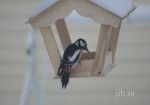 Снегирь - одна из наиболее широко известных перелётных птиц России. Снегирь-самец - красногрудая птичка с голубовато-серой спинкой и чёрной головкой, а у самок красный цвет замещен буровато-серым. Значительно крупнее воробья: весит 32-34 г. Питается снегирь семенами деревьев и трав, ягодами. Насекомые и пауки - только в качестве дополнительного корма. Птенцов родители кормят размягченными семенами. Зимой поедают почки. Снегирь - доверчивая и общительная птица. Если кто-нибудь из стаи попался в ловушку, остальные спешат на помощь. Часто содержится в клетках как красивая певчая птица.Синица - длина ее тела 14 см. Голова черная с белыми щеками и затылком, спинная сторона зеленоватая (реже голубоватая), брюшко ярко-желтое с черной продольной полосой, более широкой у самцов и молодых птиц. Обитает в лесах и парках. Чаще других синиц поселяется рядом с человеком. Выискивает на ветках и стволах насекомых и пауков. Зимой питается семенами и другой растительной пищей. Обычный посетитель кормушек в городских парках. Кое-где к декабрю синицы уже приучаются брать корм с протянутой ладони. Предпочитает гнездиться на участках не особенно густого лиственного леса, рощах, парках, старых фруктовых садах, уремных зарослях по берегам рек. Встречается в населенных пунктах с древесной растительностью. Оседлая птица.Голубь - длина тела - 30-35 см, вес 260-380 г. У голубей насчитывают 28 разновидностей окраски. Обычно она сизая, с фиолетовым, медно-красным и зеленым отливом на шее. Светлая поясница, почти белая внутренняя сторона крыла, сверху на сером крыле две сплошные черные полосы. Оперение вокруг глаз отсутствует. Клюв чёрный, с восковицей беловатого цвета у основания. «Дикие» голуби держатся вдали от человеческого жилья. Они гнездятся в горных ущельях, пещерах и трещинах скал, на береговых обрывах рек и оврагов. «Полудомашние» голуби обитают в населенных пунктах, рядом с жильем человека.Питаются различными семенами, зерновыми культурами, ягодами, плодами фруктовых деревьев. Голуби, живущие рядом с людьми, легко приспосабливаются к употреблению в пищу пищевых отбросов человека и бросового зерна (пшеницы, ячменя, кукурузы и др.). Все породы домашних голубей произошли от сизого голубя. Голубь был одомашнен около 5000 лет назад в Египте, где голубя считали священным.Хорошо устроить для птиц зимнюю столовую в эти трудные для них недели года. Тем более что такую столовую - кормушку для вольных птиц можно приспособить прямо за окном своей комнаты, и видно прилетающих к кормушке птичек.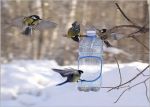 Корм для птиц самый простой. Прежде всего, это зерно, разные крупы и хлебные крошки. Из окна можно наблюдать, кто прилетел в зимнюю столовую. Чаще всего это воробьи, иногда может залететь чижик или синичка. Чтобы принимать подвижных хорошеньких синичек, можно подвесить на веревочке над кормушкой кусочки колбасы, мяса или сала. Синички очень скоро узнают об этом и будут, забавно подвешиваясь к пище, расклевывать ее, качаясь на веревочке. В городах немало синичек кормится у форточек всю зиму, склевывая вывешенные за окно хозяйками мясо, масло и другие продукты из сеток. Эти синицы «форточницы», как их называют, очень дерзки, совсем не боятся людей.Снегири, наши частые зимние гости, охотнее всего прилетают на рассыпанные по кормушке семена конопли, семечки подсолнуха и ягоды. Особенно любят они ярко-красные, как их грудки, ягоды рябины. Связанные ниточкой пучки рябины вешают над кормушкой, как только выпадет снег, - и нарядные вестники зимы не заставят себя долго ждать.Прикармливая птичек зимою, мы помогаем им лучше пережить это трудное время, не откочевывая от нас в леса или дальше на юг. Тем самым скромная птичья столовая сделает полезное дело, привлекая птиц в наши сады и парки.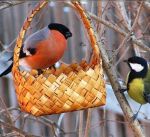 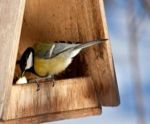 На Руси много есть праздников. Одним из них - «Синичкин день», который по народному календарю выпадает на 14 ноября и считается началом настоящей (не календарной) зимы. В этот день прилетают зимующие птицы. А гостям всегда рады. И встречает их синичка.Люди давно уже придумали, как помогать зимовать птицам, без которых вредители опустошат весной и летом любое крестьянское хозяйство. «Покорми птиц зимою - они послужат тебе весною» - говорит русская пословица. Вот почему с давних времен на Руси для зимующих птиц люди делали кормушки. Если зимой повесить на садовом участке кормушки и подкармливать птиц, летом они отблагодарят вас сторицей.Необходимо учить детей доброте. Приучать их заботиться о птицах, наблюдать за ними, испытывать радость от сознания, что можно спасти птиц от гибели. Дать детям элементарные знания о том, чем кормят птиц зимой.Снегирь (семена деревьев, ягоды рябины, калины)Дятел (жуки, желуди, муравьи, семена деревьев)Воробей (хлебные крошки, пшено, ягоды)Сорока (зерно, насекомые)Синица (сала, пшено, зерно)Клест (насекомые, ягоды, семена шишек)Как хорошо сказано в стихотворении А. Яшина «Покормите птиц зимой»:Покормите птиц зимой!Пусть со всех концовК нам слетятся, как домой,Стайки на крыльцо.Не богаты их корма,Горсть зерна нужна.Горсть одна -И не страшна будет им зима.Приучите птиц в морозК своему окну,Чтоб без песен не пришлосьНам встречать весну.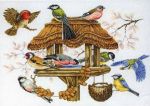 Изготовление кормушки - дело нехитрое, но и у него есть свои законы. Кормушку можно сделать из кусочка твердого материала. Делать кормушку лучше прямоугольной, чтобы она не теряла равновесия и не переворачивалась. Края кормушки надо немного загнуть и заклеить, чтобы получился небольшой бортик - так еда не выпадет и ветром ее не унесет.Чтобы сделать встречу с пушистым хищником менее вероятной, кормушку надо подвешивать на дерево как можно выше, зацепляя за тонкие веточки, по которым хищнику не пробраться. Как показала практика, кормушки можно сделать из самого разнообразного материала: из коробок из-под молочных продуктов, соков, пластиковых бутылок, картонных коробок, дощечек и т. д.Поможем нашим пернатым друзьям!